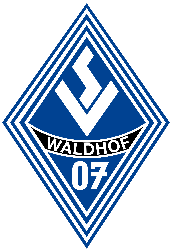 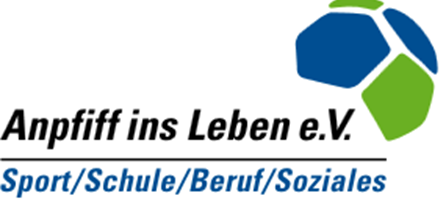 Datum:Freitag, den 17. Dezember 2021Ort / Uhrzeit: Jugendförderzentrum Mannheim / Uhrzeit: 17:00 UhrName:Vorname:Straße, Nr.:PLZ, Ort:Telefonnr.:E-MailGeburtsdatum:Größe:Aktueller Verein:Gewicht:Spielklasse:Spielfuß:Stärken (eigene Einschätzung):Schwächen (eigene Einschätzung):Verbindliche Zusage zur Teilnahme am Torwart SichtungstrainingVerbindliche Zusage zur Teilnahme am Torwart SichtungstrainingGesetzliche Vertretung des Teilnehmers:Hiermit erteilen wir die Zustimmung für die Teilnahme am Torwart Sichtungstraining und versichern, dass o.g. Spieler über eine Unfallversicherung geschützt ist. Zudem erkennen wir mit der Unterschrift die Teilnahmebedingungen des SV Waldhof Mannheim an.  ___________________________________________________________Datum, Unterschrift gesetzl. Vertretung des TeilnehmersAbschließende Bemerkungen: Die gesetzliche Vertretung des o.g. Teilnehmers ist dazu verpflichtet, alle Verantwortlichen des aktuellen Vereins über die Teilnahme an dem Torwart Sichtungstraining in Kenntnis zu setzen. Weitergehend sind alle evtl. Reise- und/oder Unterbringungskosten vom Teilnehmer selbst zu tragen. 